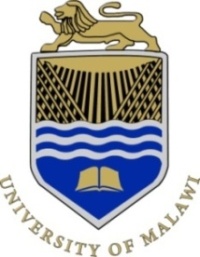 College of MedicineAPPLICATION FORM: Introduction to Clinical Research Methods6 – 17 May 2019Surname or family name: 	___________________________________________________________Forename(s): 		    	___________________________________________________________Title: (Dr/Mr/Mrs etc):		 _____________________ Male                       Female Highest Educational Qualification and Date attained:Are you currently registered for a PhD, MPhil or equivalent? 	Yes 		No If yes, state degree and institute(s):  _______________________________________________________If no, please explain reason for wanting to attend:	_______________________________________  Date of Birth: 							day/month/year:   ___/_____/______Priority Partner Institute (delete if NA to you): 	CoM / CoM affiliate / HNTI / NTP,Mal, HIV unit / NoneNationality: 			___________________________________________________________Country of normal residence:	___________________________________________________________Email Address for correspondence:   _______________________________________________________Daytime Telephone No: 	_______________________ Mobile No: _________________________	Source of funding for accommodation and transport to Blantyre, Malawi__________________________Special Dietary requirements:	__________________________________________________________Will you attend the full 2 week course if accepted? 		Yes will attend full 2 wks.  |___|								No only Days |___| to  Days |___|Registration: Please return completed form to the HNTI scientific administrator via email: HNTI@medcol.mw Application deadline: 05th April, 2019 	